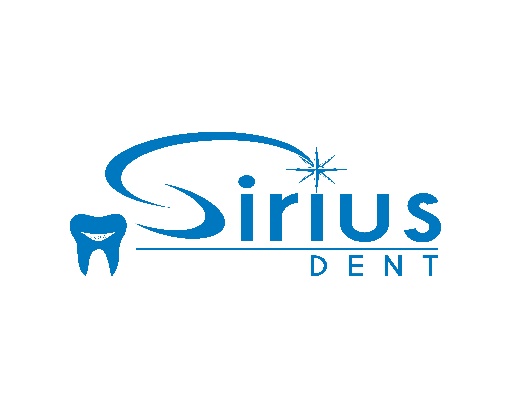 	Стоматология “ СириусДент”        Информированное добровольное согласиена проведение ортодонтического леченияЯ ____________________________________________________________________________________получил (а) от своего лечащего врача всю интересующую меня информацию о предстоящем лечении. Врач внимательно осмотрел полость рта, разъяснил преимущества и сложности предполагаемого метода лечения. Я согласен(а) с этим методом лечения патологии прикуса (деформации зубного ряда). Мне понятно, что зубы и слизистая оболочка полости рта должны быть санированы (вылечены) до начала лечения прикуса.Я предварительно проинформирован(а), что одним из основных факторов успешного лечения с применением ортодонтической аппаратуры является хорошая гигиена полости рта. При несоблюдении мной правил личной гигиены полости рта возможно развитие кариозного процесса в зонах контакта ортодонтической аппаратуры с эмалью зуба. Я согласен(а) с тем, что врач-ортодонт оставляет за собой право принятия решения о снятии ортодонтической аппаратуры на любом этапе лечения при плохой гигиене полости рта. Деньги за проведенный объем лечения не будут возвращены. (Контроль гигиены полости рта будет осуществляться по индексам гигиены).Я знаю, что ортодонтическая аппаратура - это инородное тело в полости рта. Привыкание к съемной ортодонтической конструкции требует большого терпения и времени, в среднем это длится 1,5-2 месяца. До начала активного периода лечения врач проводит коррекцию аппаратуры в местах наибольшего давления на поверхность слизистой оболочки полости рта. Деньги за съемные ортодонтические аппараты, к которым пациенты не могут привыкнуть, не будут возвращены.Мне было сообщено, что привыкание к несъемной ортодонтической технике происходит в течение 10-14 дней. В это время могут возникать болевые ощущения в области верхней и нижней челюсти при пережевывании и откусывании пищи, натирание слизистой оболочки губы и щеки. После периода адаптации все неприятные ощущения проходят.Мне известно, что для нормализации прикуса возможно потребуется удаление отдельных зубов на верхней и нижней челюсти. О необходимости удаления зубов врач сообщает как до начала , так и процессе лечения.	Информированное добровольное согласиена проведение ортодонтического лечения1. Я ____________________________________________________________________________________получил (а) от своего лечащего врача всю интересующую меня информацию о предстоящем лечении. Врач внимательно осмотрел полость рта, разъяснил преимущества и сложности предполагаемого метода лечения. Я согласен(а) с этим методом лечения патологии прикуса (деформации зубного ряда). Мне понятно, что зубы и слизистая оболочка полости рта должны быть санированы (вылечены) до начала лечения прикуса.2. Я предварительно проинформирован(а), что одним из основных факторов успешного лечения с применением ортодонтической аппаратуры является хорошая гигиена полости рта. При несоблюдении мной правил личной гигиены полости рта возможно развитие кариозного процесса в зонах контакта ортодонтической аппаратуры с эмалью зуба. Я согласен(а) с тем, что врач-ортодонт оставляет за собой право принятия решения о снятии ортодонтической аппаратуры на любом этапе лечения при плохой гигиене полости рта. Деньги за проведенный объем лечения не будут возвращены. (Контроль гигиены полости рта будет осуществляться по индексам гигиены).3. Я знаю, что ортодонтическая аппаратура - это инородное тело в полости рта. Привыкание к съемной ортодонтической конструкции требует большого терпения и времени, в среднем это длится 1,5-2 месяца. До начала активного периода лечения врач проводит коррекцию аппаратуры в местах наибольшего давления на поверхность слизистой оболочки полости рта. Деньги за съемные ортодонтические аппараты, к которым пациенты не могут привыкнуть, не будут возвращены.4. Мне было сообщено, что привыкание к несъемной ортодонтической технике происходит в течение 10-14 дней. В это время могут возникать болевые ощущения в области верхней и нижней челюсти при пережевывании и откусывании пищи, натирание слизистой оболочки губы и щеки. После периода адаптации все неприятные ощущения проходят.5. Мне известно, что для нормализации прикуса возможно потребуется удаление отдельных зубов на верхней и нижней челюсти. О необходимости удаления зубов врач сообщает как до начала, так и процессе лечения.		Я предупрежден (а) о возможных обострениях заболеваний пародонта (гингивит, парадонтит, пародонтоз). В этом случае я согласен(а) проводить комплексное лечение у врача-ортодонта и врача-народонтолога.Я предупрежден (а), что при лечении с применением ортодонтической аппаратуры возможны обострения заболеваний периодонта, обусловленные скрытыми очагами инфекции. Я согласен (а) после окончания активного периода лечения носить ретенционный аппарат в течение всего периода, необходимого для закрепления результата лечения. Я предупрежден (а), что в противном случае может развиться рецидив патологии прикуса. Я знаю, что контроль за ношением аппарата будет осуществлять врач-ортодонт. (Контроль осуществляется по качеству фиксации ретеиционного аппарата в полости рта).Ремонт съемной ортодонтической аппаратуру. Я осведомлен (а), что перелом, трещина в пластмассовых деталях ортодонтического аппарата или его металлических частях, приварка новых элементов - не относится к гарантийным случаям и должны быть оплачены отдельно.Я предупрежден (а) о необходимости регулярного посещения врача ортодонта в сроки. Несвоевременное и редкое посещение врача-ортодонта приводит к снижению качества ортодонтического лечения.Я подтверждаю, что прочитал (а) и понял (а) все вышеизложенное, имел (а) возможность обсудить с врачом все интересующие и непонятные мне вопросы, связанные с лечением моего заболевания и последующего реабилитационного периода. На все заданные вопросы я получил (а) удовлетворившие меня ответы и у меня не осталось невыясненных вопросов к врачу. Я даю согласие на обработку моих персональных данныхМое решение является свободным и добровольным и представляет собой информированное согласие на проведение медицинского вмешательства.Дата    ____________________________ Пациент_______________________________ подпись6. Я предупрежден (а) о возможных обострениях заболеваний пародонта (гингивит, парадонтит, пародонтоз). В этом случае я согласен(а) проводить комплексное лечение у врача-ортодонта и врача-народонтолога.7. Я предупрежден (а), что при лечении с применением ортодонтической аппаратуры возможны обострения заболеваний периодонта, обусловленные скрытыми очагами инфекции.8. Я согласен (а) после окончания активного периода лечения носить ретенционный аппарат в течение всего периода, необходимого для закрепления результата лечения. Я предупрежден (а), что в противном случае может развиться рецидив патологии прикуса. Я знаю, что контроль за ношением аппарата будет осуществлять врач-ортодонт. (Контроль осуществляется по качеству фиксации ретеиционного аппарата в полости рта).9. Ремонт съемной ортодонтической аппаратуру. Я осведомлен (а), что перелом, трещина в пластмассовых деталях ортодонтического аппарата или его металлических частях, приварка новых элементов - не относится к гарантийным случаям и должны быть оплачены отдельно.10. Я предупрежден (а) о необходимости регулярного посещения врача ортодонта в сроки. Несвоевременное и редкое посещение врача-ортодонта приводит к снижению качества ортодонтического лечения.11. Я подтверждаю, что прочитал (а) и понял (а) все вышеизложенное, имел (а) возможность обсудить с врачом все интересующие и непонятные мне вопросы, связанные с лечением моего заболевания и последующего реабилитационного периода. На все заданные вопросы я получил (а) удовлетворившие меня ответы и у меня не осталось невыясненных вопросов к врачу. Я даю согласие на обработку моих персональных данных12. Мое решение является свободным и добровольным и представляет собой информированное согласие на проведение медицинского вмешательстваДата    ____________________________ Пациент_______________________________ подп